                  Clarita da silva beilfuss     Brasileira, solteira, 19 anos
       Rua Felisberto, número 390
      Leopoldina – porto alegre –RS
     Telefone: (51) 82042782 / E-mail: claritabeilfuss@gmail.com.br.       CPF: 029.119.860-08         FORMAÇÃO  Ensino médio completo   Vestibular (administração) iesa  santo Ângelo   Vestibular (logística)-cursando (2013) unninter são Leopoldo           EXPERIÊNCIA PROFISSIONAL Dia Brasil sociedade limitada
 Cargo: operador de armazém  De 12-06-2012 a 19-08-2013
 Principais atividades:         Expedição: conferência e expedição.         Liberação: sistema (as400)-entrada de cargas, entrada de pedidos, devoluções...   Adjunta de bombeado e almoxarifado: recebimento de devoluções, controle de estoque,       entrada de produtos.
    Responsável pelo projeto controle de geladeiras 2013,e controle de avarias.  Transportadora plimor (aux. Administrativa de expedição): emissão de conhecimentos, ordem       de coletas, BO, romaneios   , adiantamento de linha, coleta e entrega.       QUALIFICAÇÕES E ATIVIDADES PROFISSIONAIS   Curso departamento de pessoal (2013) – escola Ávila    Curso rh  (2013)-escola Ávila    Curso informática (2011)-centro cultural de vitória das missões   Curso de contabilidade (2013) escola Ávila           Curso de digitação (prime cursos online)          curso de corretor de imóveis básico (prime cursos online)          noções de relações internacionais (prime cursos online)          introdução na bolsa de valores (prime cursos online)           recepcionista (prime cursos online)          Estágio em lotérica: atendimento ao público, controle de dinheiro, jogos.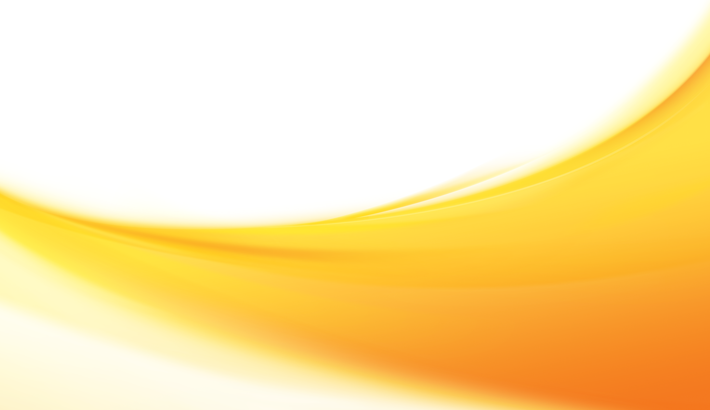 